Name: ______________ ____________Date ____________         COLOR Unit  Must be in the following order.   if in your packet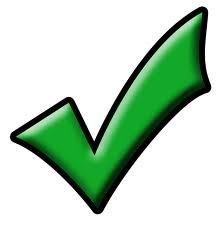     You will LOSE _____ points if Out of OrderKaleidoscope125pts   Use of Elements/ Principles of Art & Design: Student understands color theory student can identify the color schemes and can mix colors 125pts Creativity / Originality:  Did you explore several color schemes before selecting one; generating many ideas; tried unusual combinations or changes on several ideas?100pt Craftsmanship/ Skill:  Did you use the entire space of the paper? Is your artwork beautiful and patiently done? Are there any little white spots/lines between colors?  Did you stay within the lines?  Is your project as good as you could make it?350 points possibleAssignmentPtsYour PointsQuizNotes100Color Wheel  100Color Schemes100Shades, Tints and Tones 1003 Designs + 2 Color Schemes for Kaleidoscope  125Kaleidoscope Project  350Effort/Participation – Line UnitWere you productive on each project?  Did you use your time wisely?275Points PossibleMinus points for Out of Order? Subtotal  QUIZ Points: (90) TOTAL points = Points PossibleMinus points for Out of Order? Subtotal  QUIZ Points: (90) TOTAL points = 1150Points PossibleMinus points for Out of Order? Subtotal  QUIZ Points: (90) TOTAL points = Points PossibleMinus points for Out of Order? Subtotal  QUIZ Points: (90) TOTAL points = Points PossibleMinus points for Out of Order? Subtotal  QUIZ Points: (90) TOTAL points = Points PossibleMinus points for Out of Order? Subtotal  QUIZ Points: (90) TOTAL points = Points PossibleMinus points for Out of Order? Subtotal  QUIZ Points: (90) TOTAL points = Points PossibleMinus points for Out of Order? Subtotal  QUIZ Points: (90) TOTAL points = 